Publicado en Murcia el 10/12/2018 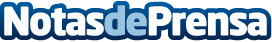 Symborg entrega el premio Open Innovation a Londonderry MapsLondonderry Maps es una Start-UP murciana de alta tecnología en información geográfica. Con esta acción Symborg fomenta el emprendimiento y la Innovación con la Fundacion Isaac PeralDatos de contacto:Press Corporate ComNota de prensa publicada en: https://www.notasdeprensa.es/symborg-entrega-el-premio-open-innovation-a Categorias: Murcia Industria Alimentaria Emprendedores Premios Innovación Tecnológica http://www.notasdeprensa.es